Под особыми образовательными потребностями понимается необходимость создание специальных условий для обучающегося с целью освоения им адаптированной основной общеобразовательной программы. Знания об особых образовательных потребностях детей с РАС необходимы для:Разработки адаптированной основной общеобразовательной программы  (далее - АООП);Разработки адаптированной образовательной программы (далее - АООП);Определения содержания образования детей;Создания специальных образовательных условий;Выбора индивидуального образовательного маршрута;Осуществления коррекционной работы и психолого - медико-педагогического сопровождения;Разработки индивидуального учебного плана;Разработки системы оценки достижения планируемых результатов и т.д.Есть 4 группы особых образовательных потребностей обучающихся с РАС1 группа – образовательные потребности связанные с особой организации образовательного процесса:а)потребность в компетентности специалистов.б)потребность в индивидуализации образовательного маршрута.в)потребности в адаптации образовательной среды предполагают необходимость:-создания визуально  структурированной среды ;-создания мотивирующей комфортной среды;г)Потребность в предварительной подготовки к фронтальному обучению.д)Потребности в адаптированном периоде на начальном этапе школьного обучения.е)Потребность в комплексном психолого-педагогическом сопровождении при освоении адаптированной основной общеобразовательной программы (АООП) и /или адаптированной образовательной программы (АОП).ж)Потребность в согласованности действий педагогов и родителей.з)Потребность в индивидуальной оценке образовательных результатов.2-группа-особых образовательных потребностей -потребности, связанные с адаптацией содержания основной общеобразовательной программы а)Потребность в индивидуализации содержание адаптированной основной общеобразовательной программы.б) Потребность в формировании социальных (жизненных) компетенций.в)Потребность в замене академических/учебных цели на альтернативные.г)Потребность в упрощении содержание основной общеобразовательной программы.3-группа особых образовательных потребностей -потребности, связанные с адаптацией способов «подачи» учебного материала:а)Потребность в упрощенных способах подачи учебного материала.б)Потребность в упрощении инструкции.в)Потребность в дополнительной визуальной поддержке.г)Потребность в устранении двойных требований.д)Потребность в дроблении учебных задач на отдельные последовательные шаги.4 группа- особых образовательных потребностей -потребности, связанные с преодолением трудностей в развитии, социализации и адаптации:а)Потребность в выработке социально-приемлемого поведения и деятельности как альтернативе дезадаптивного поведения.б) Потребность в поддержке и развитии коммуникациив) Потребность в формировании навыков социального взаимодействия.г)Потребность в формировании социально-бытовых навыков и навыков самообслуживания.д)Потребность в накоплении и расширении социального опыта  е)Потребность в расширении представлений о социальных явлениях, событиях и ситуацияхж)Потребность в формировании адекватных представлений об эмоциях, способах их выражения и их причинах.з) Потребность в формировании целостных, систематизированных представлений о себе и о своем окружении.и) Потребность в постепенном изменении привычного распорядка и расширении стереотипов.Наш адрес: г.Кокшетау; ул.Абая 112 «А»Контакты: тел.40-19-11; Наш сайт: pt0022.kokshetau.aqmoedu.kze-mail: pmpk_07@mail.ruopmpk@agmoedu.gov.kzКГУ «ОБЛАСТНАЯ ПСИХОЛОГО-МЕДИКО-ПЕДАГОГИЧЕСКАЯ КОНСУЛЬТАЦИЯ» УПРАВЛЕНИЯ ОБРАЗОВАНИЯ АКМОЛИНСКОЙ ОБЛАСТИ «Особые образовательные потребности обучающихся с расстройствами аутистического спектра»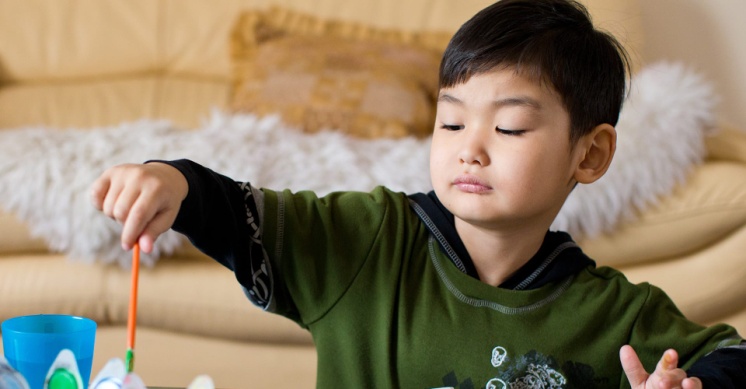 